www.zakaz71.ruООО фирма «ЦентрБытСервис»Тула, Каминского, д. 21, оф.220Тел/факс (4872) 58-10-28                                                                                                                   +7 (950) 928 74-74www.zakaz71.ruООО фирма «ЦентрБытСервис»Тула, Каминского, д. 21, оф.220Тел/факс (4872) 58-10-28                                                                                                                   +7 (950) 928 74-74www.zakaz71.ruООО фирма «ЦентрБытСервис»Тула, Каминского, д. 21, оф.220Тел/факс (4872) 58-10-28                                                                                                                   +7 (950) 928 74-74 Базовый элемент 4 х 2  Размер см. 24х12х10 Базовый элемент 4 х 2  Размер см. 24х12х10 Базовый элемент 4 х 2  Размер см. 24х12х10Цвета – красный, синий, желтый, зеленый, розовый, фиолетовыйМин.кол-во 10шт.150 Элемент 4 х 1  Размер см. 24х6х10 Элемент 4 х 1  Размер см. 24х6х1080Цвета – красный, синий, желтыйМин.кол-во 10шт. Элемент 2х2  Размер см. 12х12х10 Элемент 2х2  Размер см. 12х12х10 Элемент 2х2  Размер см. 12х12х10Цвета – красный, синий, желтыйМин.кол-во 10шт.81 Элемент 2 х 1  Размер см. 12х6х10 Элемент 2 х 1  Размер см. 12х6х10 Элемент 2 х 1  Размер см. 12х6х10Цвета – красный, синий, зеленый, желтый, оранжевыйМин.кол-во 10шт.50   Элемент 1 х 1  Размер см. 6х6х10   Элемент 1 х 1  Размер см. 6х6х10   Элемент 1 х 1  Размер см. 6х6х10Цвета – красный, синий, желтыйМин.кол-во 10шт.24  Элемент 1 х 1  Размер см. 6х6х10  Элемент 1 х 1  Размер см. 6х6х10  Элемент 1 х 1  Размер см. 6х6х10Цвета – красный, синий, желтыйМин.кол-во 10шт.16  Крышка для Базового элемента  4 х 2    Крышка для Базового элемента  4 х 2    Крышка для Базового элемента  4 х 2  Размер см. 24х12х3Цвета – красный, синий, желтый, зеленый, розовый, фиолетовыйМин.кол-во 10шт.65  Крышка для Базового элемента  2 х 2    Крышка для Базового элемента  2 х 2    Крышка для Базового элемента  2 х 2  Размер см. 12х12х3Цвета – красный, синий, желтый, серый, коричневый Мин.кол-во 10шт.40  Крышка для Базового элемента  4х1  Крышка для Базового элемента  4х1  Крышка для Базового элемента  4х1Размер см. 12х6х3Цвета – красный, синий, желтый, серый, т.дрМин.кол-во 10шт.16 Крышка для Базового элемента  2х1 Крышка для Базового элемента  2х1 Крышка для Базового элемента  2х1Размер см. 6х6х3Цвета – красный, синий, желтый, зеленыйМин.кол-во 10шт.10  Наклонный элемент 2 х 1  Наклонный элемент 2 х 1  Наклонный элемент 2 х 1Размер см. 12х6х10Цвета – красный, синий, желтый, зеленыйМин.кол-во 10шт.50  Пирамидальный элемент 1х1  Пирамидальный элемент 1х1  Пирамидальный элемент 1х1Размер см. 6х6х10Цвета – красный, синий, желтый, зеленыйМин.кол-во 10шт.33  Базовый элемент 6 х 2  Размер см. 36х12х10  Базовый элемент 6 х 2  Размер см. 36х12х10  Базовый элемент 6 х 2  Размер см. 36х12х10Цвета – красный, желтыйМин.кол-во 10шт.240  Балка  12 х 1  Размер см. 72х6х10  Балка  12 х 1  Размер см. 72х6х10  Балка  12 х 1  Размер см. 72х6х10Цвета – красный, синийПо 1 шт280 Мост для подвижных платформ 46х26э21 Мост для подвижных платформ 46х26э21 Мост для подвижных платформ 46х26э21Из мостов и балок можно создать большие подвижные платформы1650Из мостов и балок можно создать большие подвижные платформы15001650                                                             Walkedge - уолкедж [бордюр для прогулок]   Совмещение занятий на гимнастическом бревне и хождения по бордюрам. Развивает ловкость, равновесие и доставляет детям радость, как конструктор из которого можно построить самые разные уолкеджи в любом интерьере и на улице.                                                             Walkedge - уолкедж [бордюр для прогулок]   Совмещение занятий на гимнастическом бревне и хождения по бордюрам. Развивает ловкость, равновесие и доставляет детям радость, как конструктор из которого можно построить самые разные уолкеджи в любом интерьере и на улице.                                                             Walkedge - уолкедж [бордюр для прогулок]   Совмещение занятий на гимнастическом бревне и хождения по бордюрам. Развивает ловкость, равновесие и доставляет детям радость, как конструктор из которого можно построить самые разные уолкеджи в любом интерьере и на улице.Размер - 27 см.Цвета – синий, красный, оранжевый, зеленый, фиолетовый.150Размер - 36 см.Цвета – синий, красный, оранжевый, зеленый, фиолетовый.    220Размер - 25 см. Цвета – синий, красный, оранжевый, зеленый, фиолетовый.    150Размер - 44 см.Цвета – синий, красный, оранжевый, зеленый, фиолетовый.     220Размер -  7 см.Цвета – синий, красный, оранжевый, зеленый, фиолетовый.     90Размер - 10 см.Цвета – синий, красный, оранжевый, зеленый, фиолетовый.     180Соединительный элемент      21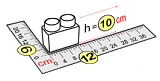 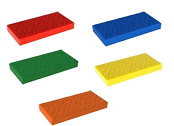 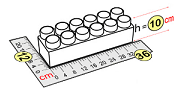 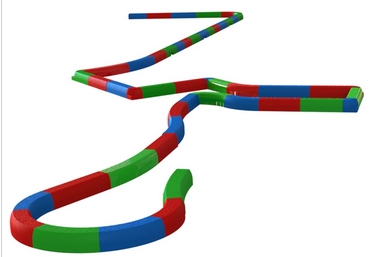 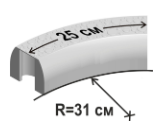 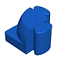 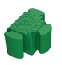 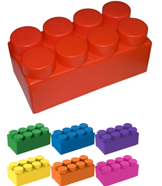 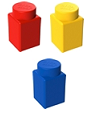 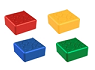 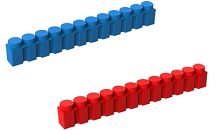 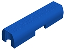 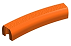 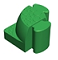 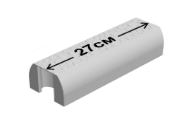 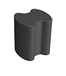 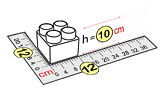 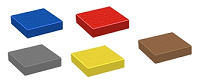 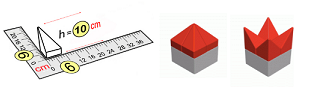 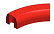 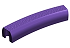 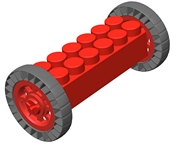 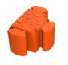 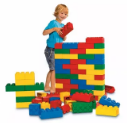 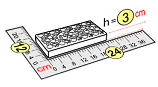 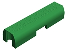 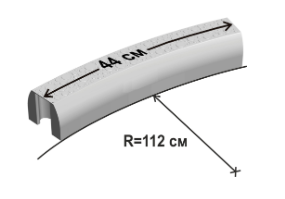 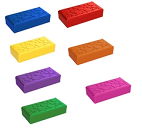 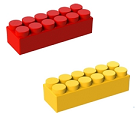 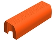 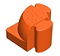 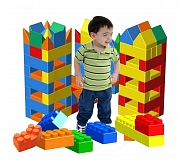 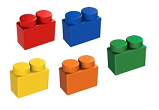 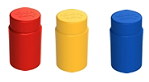 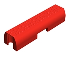 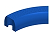 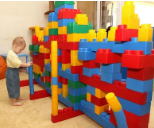 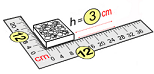 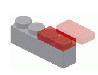 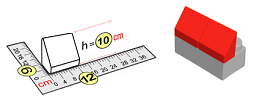 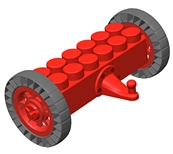 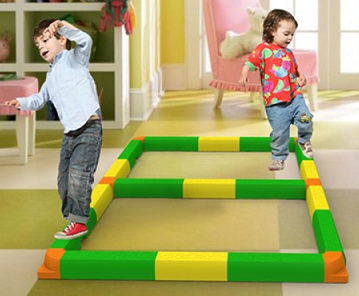 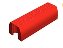 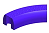 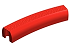 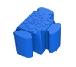 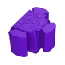 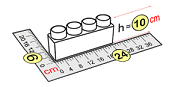 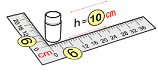 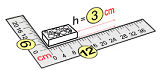 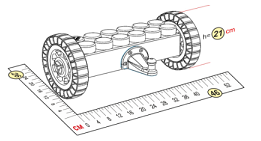 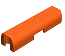 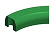 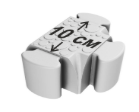 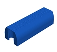 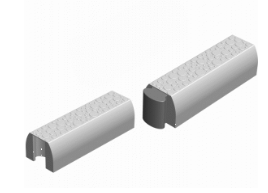 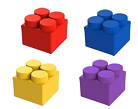 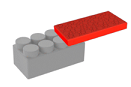 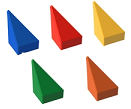 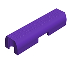 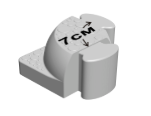 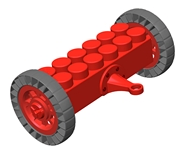 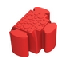 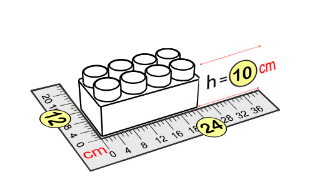 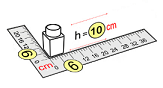 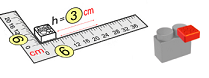 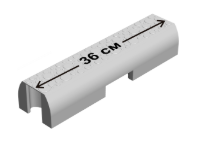 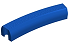 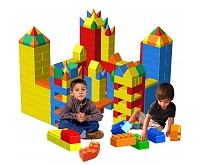 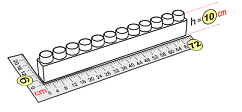 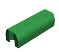 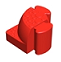 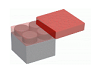 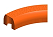 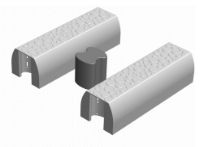 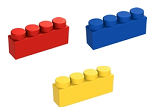 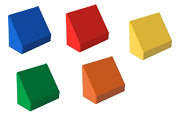 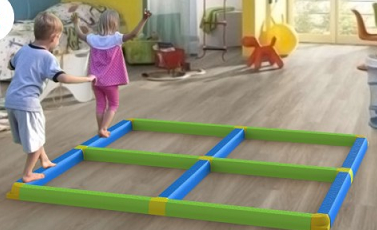 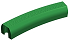 